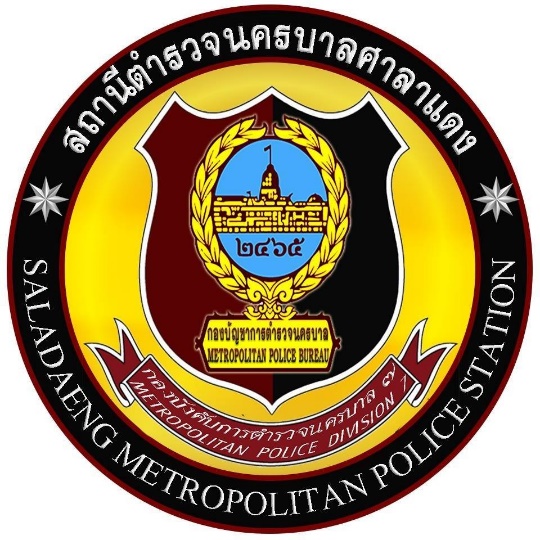 แผนป้องกันการโจรกรรมรถยนต์และรถจักรยานยนต์ สถานีตำรวจนครบาลศาลาแดง               ปีงบประมาณ ๒๕๖๖สถานีตำรวจนครบาลศาลาแดง                                       แผน  : แผนป้องกันการโจรกรรมรถยนต์และรถจักรยานยนต์ สถานีตำรวจนครบาลศาลาแดง                                       .......................................................................................................................................................................................๑.สถานการณ์	1.1 สถานการณ์ทั่วไป 	จากการติดตามผลการปฏิบัติด้านการป้องกันปราบปรามอาชญากรรมทุกหน่วยงานในสังกัดตำรวจนครบาล พบว่าคดีโจรกรรมรถยนต์และรถจักรยานยนต์ยังคงมีการโจรกรรมอย่างต่อเนื่อง โดยตำรวจนครบาล มีพื้นที่รับผิดชอบ 88 สน. โดยสภาพพื้นที่เป็นลักษณะของชุมชนเมือง หมู่บ้านและภาคการเกษตร ประซากรส่วนใหญ่ มาจากต่างจังหวัด ซึ่งมีพื้นที่ติดต่อกับตำรวจภูธรภาค 1  ตำรวจภูธรภาค ๒ และตำรวจภูธรภาค ๗ และจากสถิติพบว่าพื้นที่ที่พบการโจรกรรมส่วนมากจะเกิดในพื้นที่ ตำรวจนครบาล ตามพื้นทั่วไป สถานที่สาธารณะ และแหล่งชุมชนต่างๆ โดยมีลักษณะของการโจรกรรมเป็นขบวนการ หรือองค์กรอาชญากรรม มีเครือข่ายการกระทำความผิดทั้งในและนอกประเทศ อีกทั้งสภาพภูมิศาสตร์ของประเทศไทยมีแนวชายแดนติดต่อกับประเทศเพื่อนบ้านเป็นระยะยาว ประกอบกับความต้องการใช้รถที่ได้จากการโจรกรรมยังมีอยู่เป็นจำนวนมาก จึงเป็นปัจจัยเกื้อหนุนให้มีการลักลอบนำรถที่ถูกโจรกรรมส่งไปขายในประเทศเพื่อนบ้านตามแนวชายแดน แม้เจ้าหน้าที่ตำรวจ เจ้าของรถ หรือผู้ครอบครองรถจะพยายามหาวิธีการป้องกันในทุกวิถีทางก็ตาม แต่คนร้ายก็ยังมีขีดความสามารถในการโจรกรรมไปขายหรือแยกชิ้นส่วนอย่างรวดเร็วหรือนำไปสวมกับซากรถที่เกิดอุบัติเหตุในลักษณะสวมซาก สวมทะเบียน แล้วนำไปจำนำตามบ่อนการพนัน ตามแนวชายแดน ซึ่งจากการตรวจสอบบางครั้งพบว่ารถที่ถูกแจ้งหายบางส่วนเจ้าของ หรือผู้ครอบครองรถใช้วิธีการฉ้อฉลบริษัทประกันภัยเพื่อหวังเงินประกัน แล้วนำไปแจ้งความต่อพนักงานสอบสวนอันเป็นเท็จ ทำให้สถิติรถหายสูงกว่าความเป็นจริง	จากเทคโนโลยีที่ทันสมัย จึงทำให้เกิดการโจรกรรมรถในรูปแบบใหม่ๆ อยู่ตลอดเวลา เช่นการใช้ริโมท ล็อคสัญญาณการล็อคประตูรถ ทำให้มิจฉาชีพใช้เป็นเครื่องมือในการโจรกรรมรถ หรือโจรกรรมทรัพย์สินภายในรถโดยปราศจากการงัดแงะ ยากต่อการติดตามรถหรือทรัพย์สินคืน ทำให้ต้องติดตามและหาวิธีการป้องกันกับวิธีการใหม่ๆ ที่เกิดขึ้น เพื่อให้ประชาชนรู้ทันและป้องกันการโจรกรรมรถได้ทันท่วงที	สำนักงานตำรวจแห่งชาติ ได้มียุทธศาสตร์ด้านป้องกันปราบปราม การพัฒนาเทคโนโลยีในการสกัดจับ    การพัฒนาระบบแบบรับแจ้งเหตุ Lostcar (๑๑๙๒) เพิ่มช่องทางในการรับแจ้งในรูปแบบแอพพลิเคชั่นแจ้งรถหาย พัฒนาระบบ Police data center (pdc) ตรวจสอบรถแจ้งหาย เครือข่ายโจรกรรมรถ บุคคลที่เกี่ยวข้องอาชญากรรม บุคคลที่มีหมายจับและบุคคลพ้นโทษผ่านโทรศัพท์มือถือซึ่งเป็นมาตรการต่างๆในการป้องกันปราบปรามการโจรกรรมยานพาหนะ	๑.๒ สถานการณ์เฉพาะ	ด้วยในปัจจุบันได้เกิดเหตุประทุษร้ายต่อทรัพย์ โจรกรรมรถยนต์ รถจักรยานยนต์อยู่บ่อยครั้งในเขตพื้นที่สถานีตำรวจนครบาล และพื้นที่ใกล้เคียงเคียงมีแนวโน้มการก่อเหตุเพิ่มมากขึ้น จากสถานการณ์ที่กล่าวมาข้างต้น จะต้องมีการกำหนดแผนในการป้องกันและปราบปรามการโจรกรรมรถยนต์และรถจักรยานยนต์ให้ครอบคลุมพื้นที่รับผิดชอบ และให้ผู้เกี่ยวข้องถือปฏิบัติอย่างเคร่งครัดเพื่อให้เกิดประสิทธิภาพในการปฏิบัติงานแผน  :  แผนป้องกันการโจรกรรมรถยนต์และรถจักรยานยนต์ สถานีตำรวจนครบาลศาลาแดง                                       .......................................................................................................................................................................................๒. ภารกิจ	สถานีตำรวจนครบาลศาลาแดง จะต้องปฏิบัติตามแนวทางการปฏิบัติที่สำนักงานตำรวจแห่งชาติกำหนด โดยวางแผนในการป้องกันและปราบปรามการโจรกรรมรถยนต์และรถจักรยานยนต์ เพื่อให้เจ้าหน้าที่ตำรวจในสังกัดนำไปปฏิบัติ และดำเนินการป้องกันปราบปรามการโจรกรรมรถในเขตพื้นที่รับผิดชอบ โดยจะต้องกำหนดให้มีมาตรการในการป้องกันก่อนเกิดเหตุ มาตรการในการประชาสัมพันธ์ และมาตรการในการสืบสวนติดตามจับกุมและขยายผลเพื่อนำตัวคนร้ายมาดำเนินคดีตามกฎหมาย รวมถึงนำแผนประทุษกรรมของคนร้ายที่ใช้ในการกระทำความผิดมาใช้เป็นแนวทางในการกำหนดแผนการป้องกันเหตุที่อาจจะเกิดขึ้นอีกได้๓. การปฏิบัติ	๓.๑ แนวความคิดในการปฏิบัติ	เนื่องจากรถยนต์ รถจักรยานยนต์ เป็นทรัพย์สินที่มีความจำเป็นในการอำนวยความสะดวกและการดำรงชีวิตของประชาชน อีกทั้งยังเป็นเครื่องมือที่ใช้ในการเดินทางไปประกอบอาชีพ และเป็นทรัพย์สินที่มีราคาสูงมาก เมื่อเทียบกับค่าครองชีพและรายได้ของประชาชนที่ถูกโจรกรรม ซึ่งจะได้รับผลกระทบทั้งเชิงเศรษฐกิจ สังคม และคุณภาพชีวิตความเป็นอยู่ ไม่ใช่เฉพาะผู้เป็นเจ้าของเท่านั้น แต่รวมถึงทุกคนในครอบครัว เนื่องจากรถยนต์ รถจักรยานยนต์ มักถูกคนร้ายโจรกรรมได้อย่างรวดเร็ว มีแหล่งรับซื้อทั้งในประเทศและเพื่อนบ้าน การที่จะหยุดยั้งการโจรกรรมรถยนต์ รถจักรยานยนต์ จะต้องหยุดยั้งความต้องการของตลาด และต้องทำลายขบวนการทั้งผู้ทำการโจรกรรม ผู้สนับสนุน และขบวนการรับซื้อ การที่จะหยุดยั้งขบวนการดังกล่าว จะต้องมีการประสานงานการปฏิบัติกับผู้ที่เกี่ยวข้องอย่างทันท่วงที และทันเวลา จึงได้กำหนดเป็นแนวทางการปฏิบัติ ๔ ยุทธศาสตร์ ดังนี้	๓.๑.๑ ยุทธศาสตร์ที่ ๑ การป้องกันการโจรกรรมรถยนต์ รถจักรยานยนต์ ที่มีประสิทธิภาพมี 4 กลยุทธ์		๓.๑.๑.๑ กลยุทธ์ที่ 1 ลดความต้องการของตลาดรถที่ถูกโจรกรรม โดยการ	- หยุดยั้งขบวนการโจรกรรมรถไปจำหน่ายยังประเทศเพื่อนบ้าน	- หยุดยั้งขบวนการนำรถไปสวมซากรถที่เกิดอุบัติเหตุ		- ทำลายเครือข่ายการจำหน่ายชิ้นส่วนอะไหล่ที่ถูกโจรกรรม	- หยุดยังขบวนการเชิงรุกนำรถที่ถูกโจรกรรมไปแต่งเป็นรถซิ่ง		๓.๑.๑.๒ กลยุทธ์ที่ ๒ การป้องกันการโจรกรรมรถยนต์ รถจักรยานยนต์เชิงรุก โดยการ				- จัดทำโครงการรณรงค์ป้องกันรถหาย เช่น การแจกสติ๊กเกอร์ แผ่นพับ หรือการประชาสัมพันธ์เสียงตามสาย				- จัดทำโครงการแจกอุปกรณ์ป้องกันรถหาย เช่น กรงเหล็ก สถานที่จอดรถที่ปลอดภัย 
ที่ล็อคล้อ		๓.1.1.3 กลยุทธ์ที่ 3 การเฝ้าระวังกลุ่มเสี่ยงเป้าหมายที่มีพฤติกรรมหรือเคยมีพฤติกรรมเกี่ยวกับการโจรกรรมรถ โดยการ				- เพิ่มมาตรการในด้านการสืบสวนหาข่าว ติดตามความเคลื่อนไหวของคนร้ายขบวนการ หรือองค์กร รวมถึงบุคคลพันโทษ หรือผู้ต้องหา/จำเลยที่ได้รับการปล่อยตัวชั่วคราวในความผิดเกี่ยวกับการโจรกรรมรถยนต์ รถจักรยานยนต์ โดยให้มีการแลกเปลี่ยนข้อมูลข่าวสารกันอย่างใกล้ชิดและต่อเนื่อง ทั้งภายในและระหว่างประเทศแผน  :  แผนป้องกันการโจรกรรมรถยนต์และรถจักรยานยนต์ สถานีตำรวจนครบาลศาลาแดง                                       .......................................................................................................................................................................................		๓.๑.๑.๔ กลยุทธ์ที่ ๔ การให้ความรู้และประชาสัมพันธ์ โดยการ				- ให้ความรู้กับประชาชน และประชาสัมพันธ์เชิงรุก โดยการเผยแพร่ข่าวสารความรู้เกี่ยวกับการโจรกรรมรถยนต์ รถจักรยานยนต์ และเทคโนโลยีในการป้องกันการโจรกรรมในรูปแบบต่างๆ เช่น การนำระบบติดตามรถที่ถูกโจรกรรมด้วยเรดาร์นำทาง GPS ระบบป้องกันการสตาร์ทเครื่องยนต์ (Engine Immobilizer System) เป็นต้น ตลอดจนข้อมูลข่าวสารประเภท ยี่ห้อ รุ่นของรถที่เป็นเป้าหมายของคนร้าย และวิธีการปฏิบัติในการแจ้งเหตุด่วนและข้อมูลเบาะแสแก่เจ้าหน้าที่ตำรวจ เมื่อเกิดเหตุหรือพบรถต้องสงสัยให้ประชาชนได้รับทราบ		๓.๑.๒ ยุทธศาสตร์ที่ ๒ การปราบปรามและติดตามการโจรกรรมรถยนต์ รถจักรยานยนต์เชิงรุกมี ๒ 
กลยุทธิ์		3.๑.2.1 การสอบสวนสืบสวนขยายผลเพื่อจับกุมขบวนการและเครือข่ายการโจรกรรมรถ โดยการ		- สร้างเครือข่ายก้าวสกัดจับทางสังคมออนไลน์		- สร้างเครือข่ายก้าวสกัดจับโดยรถสาธารณะ		- ขยายผลด้วยการใช้เทคโนโลยีหรือโปรแกรมการสร้างเครือข่าย		- ดำเนินกลยุทธ์วิธีรวมพลังพี่ช่วยน้อง โดยศูนย์ปราบปรามการโจรกรรมรถยนต์ รถจักยานยนต์กองบัญชาการ/กองบังคับการ/สถานีตำรวจ		3.1.2.2 กลยุทธ์ที่ ๒ รวบรวมหมายจับและติดตามจับกุมคนร้าย ในคดีโจรกรรมรถยนต์                       รถจักยานยนต์				- ATCOC (AUTO THEFT CONTROL OPERATION CENTER) โดยในแต่ละกองบัญชาการ/ติดตามหมายจับคดีโจรกรรมรถยนต์ รถจักรยานยนต์ เพื่อให้สามารถจับกุมผู้ที่เกี่ยวข้องและยึดรถที่ถูกโจรกรรมไปกลับคืนมาให้ได้มากที่สุด				- จัดทำโปสเตอร์หมายจับคโจรกรรมรถค้างเก่า				- จัดส่งหมายจับไปหน่วยงานที่เกี่ยวข้องแบบออนไลน์	๓.1.3 ยุทธศาสตร์ที่ 3 การบูรณาการเครือข่ายความร่วมมือจากทุกภาคส่วน แบ่งออกเป็น ๓ กลยุทธ์		๓.๑.3.๑ กลยุทธ์ที่ ๑ การพัฒนาเครือข่ายความร่วมมือจากภายนอก				- บูรณาการร่วมกับหน่วยงานราชการ เช่น ศุลกากร และภาคเอกชนในพื้นที่ เช่น บริษัทไฟแนนช์ บริษัทประกันภัย สมาคมรถเช่า เป็นต้น		๓.๑.๓.๒ กลยุทธ์ที่ ๒ การบูรณาการความร่วมมือจากภายใน				- โดยการตรวจร่วมกับหน่วยงานที่รับผิดชอบตามแนวชายแดนออกปฏิบัติการตรวจสอบเขตพื้นที่ตามแนวชายแดน ทั้งทางภาคพื้นดิน ทางอากาศยาน และทางน้ำ อย่างต่อเนื่องทุกระยะเพื่อเป็นการป้องกันการนำรถยนต์รถจักรยานยนต์ที่ถูกโจรกรรมข้ามแนวชายแดนไปยังประเทศเพื่อนบ้านในลักษณะบูรณาการกับหน่วยงานที่เกี่ยวข้อง		๓.๑.๓.๓ กลยุทธ์ที่ ๓ การพัฒนาฐานข้อมูล ประวัติบุคคลและสถานที่ โดยการบันทึกข้อมูลลงในระบบเทคโนโลยีสารสนเทศสถานีตำรวจ (CRIME) ให้สมบูรณ์ โดยการ				- จัดทำประวัติบุคคลผู้มีพฤติการณ์เกี่ยวข้องกับการโจรกรรมรถหรือสนับสนุนแผน  :  แผนป้องกันการโจรกรรมรถยนต์และรถจักรยานยนต์ สถานีตำรวจนครบาลศาลาแดง                                       .......................................................................................................................................................................................		- จัดทำประวัติอู่หรือร้านซ่อมรถ อู่พ่นสีรถ ร้านดัดแปลงสภาพรถ เต็นท์รถมือสองร้านจำหน่ายอะไหล่รถ รถมือสอง ร้านรับซื้ออะไหล่เก่า ร้านรับทำแผ่นป้ายทะเบียน สถานที่รับจำนำรถสถานที่จำหน่ายรถเก่า สถานที่ประมูลรถ สถานที่เก็บซากรถที่เกิดอุบัติเหตุ หรือร้านรับซื้อของเก่า เพื่อประโยชน์ในการสืบสวนสอบสวน โดยให้มีการตรวจค้นสถานที่ดังกล่าว และตรวจสอบหลักฐานการได้มาของรถ ประวัติคนงาน ช่างแต่ละประเภท อย่างต่อเนื่อง เป็นการป้องกันมิให้มีการกระทำความผิดเกิดขึ้น	3.๑.๔ ยุทธศาสตร์ที่ 4 การบริหารจัดการตามหลักธรรมาภิบาล แบ่งออกเป็น ๓ กลยุทธ์		๓.๑.๔.๑ กลยุทธ์ที่ ๑ การพัฒนาระบบสารสนเทศและการสื่อสาร โดยการ			- พัฒนาระบบสารสนเทศทางสายด่วน ๑๑๙๒			- เพิ่มช่องทางในการใช้ Application : Police Data Center (PDC) ในการให้เจ้าหน้าที่ตำรวจสามารถตรวจสอบหมายเลขทะเบียนรถกับฐานข้อมูลรถหายได้อย่างรวดเร็ว			- พัฒนาแอพพลิเคชั่นบนอุปกรณ์สื่อสาร โทรศัพท์มือถือแบบ Smart Phone เพิ่มช่องทางให้สามารถแจ้งรถหายหรือการตรวจสอบรถหายได้ทันท่วงที		๓.๑.๔.๒ กลยุทธ์ที่ 2 การพัฒนาอุปกรณ์ เครื่องมือที่ใช้ในการติดตามคนร้าย โดยการ			- จัดหา ปรับปรุง อุปกรณ์บันทึกภาพและเสียง และเครื่องมือที่จำเป็นต่อการป้องกันปราบปรามการโจรกรรมรถยนต์ รถจักรยานยนต์			- จัดหายานพาหนะ เพื่อใช้สำหรับเจ้าหน้าที่ตำรวจชุดปฏิบัติการ ในการปฏิบัติงานปราบปรามการโจรกรรมรถยนต์ รถจักรยานยนต์		๓.๑.๔.๓ กลยุทธ์ที่ ๓ การพัฒนาทรัพยากรมนุษย์เชิงกลยุทธ์			- จัดทำโครงการฝึกอบรม ให้องค์ความรู้ แก่พนักงานสอบสวนเกี่ยวกับคดีโจรกรรมรถยนต์ รถจักรยานยนต์ เพื่อการพัฒนาความรู้ ความเข้าใจ ทักษะและทัศนคติที่ดีต่อการปฏิบัติหน้าที่ ตลอดจนถึงการวางแผนความต้องการการพัฒนาบุคลากรและการประเมินผลการพัฒนาที่เชื่อมโยงสู่การบริหารจัดการที่มีคุณภาพ			- จัดทำโครงการฝึกอบรมนักสืบคดีโจรกรรมรถยนต์ รถจักรยานยนต์	๓.๒ ระดับการปฏิบัติ	การบริหาร์จัดการ โดยการจัดตั้งศูนย์ปราบปรามการโจรกรรมรถยนต์ รถจักรยานยนต์ ดังนี้	๓.๒.1 ระดับสถานีตำรวจ		จัดตั้ง "ศูนย์ปราบปรามการโจรกรรมรถยนต์ รถจักรยานยนต์ สถานีตำรวจนครบาล (ศปจร.สน.)" โดยมี หัวหน้าสถานีตำรวจ เป็นผู้อำนวยการศูนย์ปราบปรามการโจรกรรมรถยนต์ รถจักรยานยนต์สถานีตำรวจ   นครบาล (ผอ.ศปจร.สน.) และมอบหมาย รองหัวหน้าสถานีตำรวจ จำนวน ๑ นาย เป็นรองผู้อำนวยการศูนย์ฯ	3.2.2 การปฏิบัติก่อนเกิดเหตุ		จัดกำลังเจ้าหน้าที่ตำรวจสายตรวจรถจักรยานยนต์ โดยแบ่งเป็นเขตตรวจ 2 เขตตรวจ, สายตรวจรถยนต์(20), สายตรวจจราจร, สายตรวจเดินเท้า ให้ครอบคลุมพื้นที่รับผิดชอบ และให้สอดคล้องกับสภาพพื้นที่ และความถี่ของจำนวนคดีที่เกิดขึ้น เพื่อให้สายตรวจได้ปรากฏตัวต่อธนาคาร ร้านทอง และร้านสะดวกซื้อที่รับผิดชอบ เพื่อเป็นการลดโอกาสของคนร้าย และสร้างความอบอุ่นใจให้กับผู้ประกอบการ ทั้งนี้ให้สอดคล้องกับภารกิจ ดังนี้แผน  :  แผนป้องกันการโจรกรรมรถยนต์และรถจักรยานยนต์ สถานีตำรวจนครบาลศาลาแดง                                      .......................................................................................................................................................................................		3.2.2.1 สายตรวจรถยนต์ (ร้อยเวร 20) 			- เป็นผู้รับผิดชอบออกตรวจป้องกันในพื้นที่รับผิดชอบ และกำกับ ดูแล การปฏิบัติของสายตรวจรถจักรยานยนต์ และเจ้าหน้าที่ประจำธนาคาร ร้านทอง ร้านสะดวกซื้อ และพื้นที่จุดเสี่ยงจุดล่อแหลม			- กวดขันสถานบริการหรือสถานประกอบการที่มีลักษณะคล้ายสถานบริการในพื้นที่ พร้อมกำชับผู้ประกอบการให้ปฏิบัติตามกฎหมายโดยเคร่งครัด			- จัดเตรียมยานพาหนะและอุปกรณ์ประจำรถยนต์ให้พร้อมใช้งาน และสามารถปฏิบัติงานได้ทันทีเมื่อมีเหตุการณ์		3.2.2.2 สายตรวจรถจักรยานยนต์ 2 เขตตรวจ			- ผลัดที่ปฏิบัติหน้าที่ในเวลาที่ทำการของธนาคาร ร้านทอง และร้านสะดวกซื้อ จะต้องตรวจลงชื่อตู้แดงที่ติดไว้บริเวณหน้าธนาคาร ร้านทอง ร้านสะดวกซื้อ และพื้นที่จุดเสี่ยงจุดล่อแหลม ทุกแห่ง ทุก 2 ชั่วโมง			- ป้องกันเหตุนักเรียนทะเลาวิวาท บริเวณสถานศึกษา			- จัดเตรียมยานพาหนะและอุปกรณ์ประจำรถจักรยานยนต์ให้พร้อมใช้งาน และสามารถปฏิบัติงานได้ทันทีเมื่อมีเหตุการณ์		3.2.2.3 สายตรวจเดินเท้า			- เดินเท้าไปในเขตชุมชน เช่น แหล่งท่องเที่ยว ศูนย์การค้า ตลาดสดเทศบาล โดยมุ่งเน้นให้มีการพบปะพูดคุย แนะนำพี่น้องประชาชน ดูแลความปลอดภัยในชีวิตและทรัพย์สิน รวมถึงการป้องกันและระงับเหตุต่างๆ ที่อาจจะเกิดขี้นขณะปฏิบัติหน้าที่ 			- เป็นการปฏิบัติการด้านจิตวิทยาในเรื่องการปรากฏกายของเจ้าหน้าที่ในเครื่องแบบอีกส่วนหนึ่งด้วย			- จัดทำหนังสือประชาสัมพันธ์ แนะนำวิธีการป้องกันเหตุ แนะนำแนวทางในการปรับปรุงสภาพแวดล้อม การนำนวัตกรรมหรือเทคโนโลยีมาใช้เพื่อให้เกิดความปลอดภัยและป้องกันความเสี่ยงที่จะเกิดขึ้น ให้สถานประกอบการ/ร้านค้าที่มีความเสี่ยงได้รับทราบ		3.2.2.๔ สายตรวจจราจร 			- มีหน้าที่รับผิดชอบร่วมกับสายตรวจรถจักรยานยนต์ โดยสับเปลี่ยนหมุนเวียนกันเข้าไปลงชื่อในสมุดตรวจธนาคาร ร้านทอง และร้านสะดวก ทุกแห่ง ทุกชั่วโมง			- ให้บริการ อำนวยความสะดวกที่จอดรถให้กับประชาชนที่เข้ารับบริการตามสถานที่ต่างๆ เช่น หน้าโรงเรียน สถานที่ราชการ สถานที่เอกชน ธนาคาร เป็นต้นแผน  :  แผนป้องกันการโจรกรรมรถยนต์และรถจักรยานยนต์ สถานีตำรวจนครบาลศาลาแดง                                      .......................................................................................................................................................................................		3.2.2.6 สารวัตรป้องกันปราบปราม 			- มีหน้าที่กำกับ ควบคุม ดูแล การปฏิบัติงานของ สายตรวจรถยนต์ 20 , สายตรวจรถจักรยานยนต์ ตลอดจนตรวจการปฏิบัติงานในธนาคาร ร้านทอง ร้านสะดวกซื้อ และพื้นที่จุดเสี่ยงจุดล่อแหลม
ที่อยู่ในพื้นที่รับผิดชอบทุกวัน	3.2.3 การปฏิบัติเมื่อมีเหตุเกิดขึ้น						1. รีบไปยังที่เกิดเหตุโดยเร็วที่สุด และรีบโทรศัพท์แจ้งให้พนักงานสอบสวนและหัวหน้าสายตรวจทราบ			2. ตรวจสอบว่าผู้เสียหายถูกทำร้ายหรือไม่ ถ้าถูกทำร้ายและได้รับบาดเจ็บให้ทำการปฐมพยาบาลเบื้องต้น ตามความเหมาะสมแล้วรีบนำส่งโรงพยาบาลใกล้เคียงโดยเร็วที่สุด ถ้าเสียชีวิตแล้ว ห้ามมิให้เคลื่อนย้ายศพเป็นอันขาด พร้อมทั้งกันประชาชนผู้ไม่เกี่ยวข้องไม่ให้เข้าไปในบริเวณที่เกิดเหตุ			3. แจ้งสถานที่เกิดเหตุ เส้นทางที่สะดวกให้ผู้บังคับบัญชาทราบ			4. ตรวจสอบดูว่าคนร้าย ยังอยู่ในบริเวณบ้านที่เกิดเหตุหรือไม่ ถ้าไม่แน่ใจก็ให้ใช้ความระมัดระวังเป็นพิเศษ แล้วแจ้งขอกำลังสนับสนุน หรือแน่ใจว่าคนร้ายไม่อยู่ในสถานที่เกิดเหตุ ก็ให้รีบสอบถามพยานใกล้เคียงหรือผู้เห็นเหตุการณ์ เพื่อให้ข้อมูลกับผู้บังคับบัญชา			5. สอบถามรายละเอียดตำหนิรูปพรรณคนร้าย อาวุธที่ใช้ ทรัพย์สินที่คนร้ายได้ไปยานพาหนะ จากผู้เสียหายหรือพยานข้างเคียง (ที่เห็นเหตุการณ์) เพื่อโทรศัพท์แจ้งศูนย์วิทยุสกัดจับคนร้ายต่อไป			6. ช่วยรักษาสถานที่เกิดเหตุไว้จนกว่าพนักงานสอบสวนจะสั่งให้เลิก (เจ้าหน้าที่พฐ. และผู้เกี่ยวข้องมาตรวจเรียบร้อยแล้ว)			7. จดชื่อ ที่อยู่ เบอร์โทรศัพท์ ของพยานไว้ให้พนักงานสอบสวน			8. อย่าแตะต้องหรือเคลื่อนย้ายวัตถุพยาน อาวุธ หรือทรัพย์สินอื่นใด ในที่เกิดเหตุเป็นอันขาด			9. จดบันทึกวิธีการของคนร้าย เพื่อใช้เป็นข้อมูลในการวางแผนตรวจตราป้องกันและให้คำแนะนำประชาชนเพื่อให้ระวังป้องกันตนเอง	3.2.4 การปฏิบัติหลังเกิดเหตุ			1. สรุปข้อมูลเบื้องต้น			  - การรายงานสรุปข้อมูลเบื้องต้น การจัดทำรายงานหรือเอกสารที่เกี่ยวข้องเสนอผู้บังคับบัญชาหรือผู้เกี่ยวข้องอย่างถูกต้อง ครบถ้วน			  - ตัวอย่างข้อมูลที่เจ้าหน้าที่ตำรวจผู้เผชิญเหตุคนแรกต้องสรุปข้อมูลเบื้องต้น ได้แก่			    1) ข้อมูลเบื้องต้นจากเหตุการณ์ที่เกิดขึ้น (ใคร ทำอะไร ที่ไหน อย่างไร เมื่อไหร่ ทำไม)			      - ชื่อคนร้าย จำนวนคนร้าย พฤติกรรมของคนร้าย ตำหนิรูปพรรณคนร้าย อาวุธของคนร้ายข้อเรียกร้องของตนร้าย สาเหตุการกระทำความผิด			      - เส้นทางและยานพาหนะที่คนร้ายใช้กระทำผิดหรือหลบหนี			      - ตัวประกันเป็นใคร เกี่ยวข้องกับคนร้ายหรือไม่ จำนวนเท่าใด สภาพของตัวประกันเป็นอย่างไร สภาพของสถานที่ เส้นทางเข้าออกของอาคารที่ตัวประกันถูกควบคุม			   2) กิจกรรมที่ได้ดำเนินการแล้ว เช่น			       - การปิดกั้นสถานที่เกิดเหตุ การจัดทำพื้นที่วงใน พื้นที่วงนอก 			       - การปิดกั้นการจราจร มิให้มีผู้สัญจรเข้า-ออก บริเวณที่เกิดเหตุแผน  :  แผนป้องกันการโจรกรรมรถยนต์และรถจักรยานยนต์ สถานีตำรวจนครบาลศาลาแดง                                       ....................................................................................................................................................................................... 			       - การประสานงานเบื้องต้นกับหน่วยงานที่เกี่ยวข้อง เช่น สถานพยาบาล เป็นต้น			       - การอพยพผู้บาดเจ็บและประชาชนไปยังที่ปลอดภัย (ที่ใด และใครเป็นผู้ รับผิดชอบดำเนินการนำไป)			   3) เสนอแนะสถานที่ที่เห็นว่ามีความเหมาะสมที่จะเป็นพื้นที่ปฏิบัติการหรือจุดรวมพล			   4) ส่งมอบรายงานสรุป พร้อมรายชื่อของบุคคลที่ได้เข้าไปสอบถามรายละเอียดของเหตุการณ์เพื่อฝ่ายสืบสวนหรือพนักงานสอบสวนจะได้นำไปดำเนินการต่อ ในกรณีที่มีวัตถุพยาน หรือภาพถ่ายเกี่ยวกับเหตุที่เกิด สภาพผู้บาดเจ็บหรือยานพาหนะ ให้ส่งมองแก่ผู้บัญชาการเหตุการณ์โดยเร็ว			2. เมื่อเสร็จสิ้นภารกิจ ต้องกลับสู่สถานะพร้อมสำหรับการปฏิบัติหน้าที่และการให้ความช่วยเหลือต่อไปในทันที			เมื่อเสร็จสิ้นจากภารกิจแล้ว ควรมีความตื่นตัวและเตรียมความพร้อมสำหรับการปฏิบัติหน้าที่และการให้ความช่วยเหลือ ในกรณีต่อไปโดยทันที	3.3 คำแนะนำในการปฏิบัติ			๑) ให้ปฏิบัติหน้าที่ตามที่กำหนดในแผนนี้ หากมีการเคลื่อนย้ายกำลัง ให้สารวัตรเวรอำนวยการทั่วไป หรือผู้รักษาราชการแทนผู้กำกับการเป็นผู้พิจารณา			๒) การปฏิบัติภารกิจร่วม ให้ผู้บังคับบัญชา หรือหัวหน้าชุดปฏิบัติควบคุมการปฏิบัติ    และให้มีการประสานการปฏิบัติอย่างใกล้ชิด และอย่างต่อเนื่อง หากมีปัญหาในการปฏิบัติให้พิจารณาหาข้อยุติ    หรือแจ้งให้ผู้บังคับบัญชาทราบเพื่อหาข้อยุติ			๓) เจ้าหน้าที่ปฏิบัติตามแผนนี้ให้ปฏิบัติตามระเบียบข้อบังคับ ยึดถือกฎหมาย และคำสั่งโดยเคร่งครัด อย่าให้เกิดการเสียหายขึ้นได้			4) รองผู้กำกับการป้องกันปราบปราม เป็นผู้รับผิดชอบควบคุมดูแลการปฏิบัติ			5) ผู้กำกับการ เป็นกำกับ ดูแล การปฏิบัติการซักซ้อมแผนของผู้ใต้บังคับบัญชา อย่างใกล้ชิด			6) แผนนี้มีผลใช้บังคับใช้ตั้งแต่บัดนี้เป็นต้นไป จนกว่าจะมีคำสั่งเปลี่ยนแปลง4.ธุรการและการส่งกำลังบำรุง	4.๑ ธุรการป้องกันปราบปรามและการรายงาน		1. ตามสายงานปกติ	2. ธุรการป้องกันปราบปรามเป็นผู้รับผิดชอบ ในการสรุปรวบรวมผลการปฏิบัติให้หน่วยเหนือทราบตามกำหนด	4.๒ การส่งกำลังบำรุง		- ตามสายงานปกติ5.การบังคับบัญชาและการติดต่อสื่อสาร 	5.๑ การบังคับบัญชา		- ตามสายงานปกติ	5.๒ การติดต่อสื่อสาร		- ใช้ข่ายปกติของสถานีตำรวจ เป็นหลักในการติดต่อสื่อสาร ตอบรับ : ทาง ว. หรือโทรศัพท์ แผน  :  แผนป้องกันการโจรกรรมรถยนต์และรถจักรยานยนต์ สถานีตำรวจนครบาลศาลาแดง                                       .......................................................................................................................................................................................		- ศูนย์ปราบปรามการโจรกรรมรถยนต์ รถจักรยานยนต์ สถานีตำรวจนครบาลศาลาแดง           (ศปจร.สน.) ตั้งอยู่เลขที่ 128 ถนนเลียบคลองทวีวัฒนา แขวงบางไผ่ เขตบางแค กรุงเทพมหานคร             หมายเลขโทรศัพท์ 0-2421-7929-30   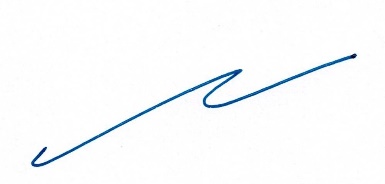 					    พันตำรวจเอก	   								        		(กิตติพงษ์ สิมมาลี)				                  ผู้กำกับการสถานีตำรวจนครบาลศาลาแดง               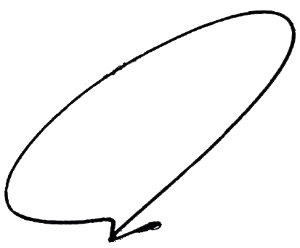 